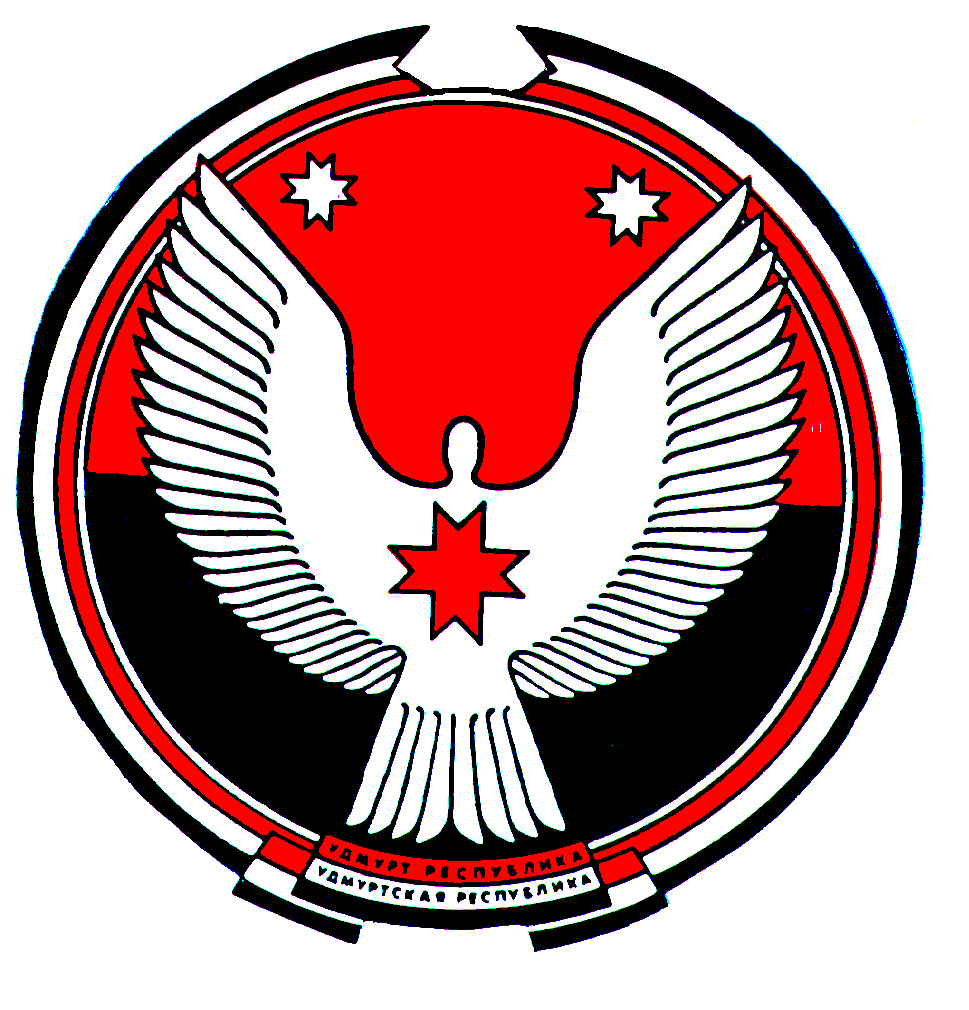 АДМИНИСТРАЦИЯ МУНИЦИПАЛЬНОГО ОБРАЗОВАНИЯ «КАРСОВАЙСКОЕ»«КАРСОВАЙ» МУНИЦИПАЛ  КЫЛДЫТЭТЛЭН  АДМИНИСТРАЦИЕЗП О С Т А Н О В Л Е Н И ЕВ соответствии со ст.20  Бюджетного кодекса Российской Федерации ПОСТАНОВЛЯЮ:1. Утвердить перечень кодов подвидов по видам доходов, главным администратором которых является Администрация муниципального образования «Карсовайское»:2. Настоящее постановление распространяется на правоотношения с 01 января 2020 года.3. Контроль за исполнением настоящего постановления оставляю за собой.     Глава муниципального образования     «Карсовайское»				                                              	Н.Н. Пономареваот 26 декабря 2019  года№ 53АОб утверждении перечня кодов подвидов по видам доходов, главным администратором которых является Администрация муниципального образования «Карсовайское» Код бюджетной классификации Российской ФедерацииКод бюджетной классификации Российской ФедерацииНаименованиеглавного администратора доходовдоходов бюджетаНаименование0321 11 09045 10 0011 120Прочие поступления от использования имущества, находящегося в собственности сельских поселений (за исключением имущества муниципальных бюджетных и автономных учреждений, а также имущества муниципальных унитарных предприятий, в том числе казенных)0321 11 09045 10 0012 120Прочие поступления от использования имущества, находящегося в собственности сельских поселений (за исключением имущества муниципальных бюджетных и автономных учреждений, а также имущества муниципальных унитарных предприятий, в том числе казенных) (плата за наем)0322 02 29999 10 0101 150Прочие субсидии бюджетам сельских поселений0322 02 29999 10 0104 150Субсидии на реализацию проектов развития общественной инфраструктуры, основанных на местных инициативах0322 02 29999 10 0107 150Субсидии бюджетам сельских поселений на реализацию мероприятий муниципальных программ энергосбережения и повышения энергетической эффективности0322 02 29999 10 0120 150Субсидии бюджетам сельских поселений на проведение кадастровых работ по образованию земельных участков, выделенных в счет долей из земель сельскохозяйственного назначения0322 02 29999 10 0121 150Субсидии бюджетам сельских поселений на развитие общественных формирований правоохранительной направленности0322 02 29999 10 0129 150Субсидии бюджетам сельских поселений в целях реализации государственной программы Удмуртской Республики «Окружающая среда и природные ресурсы»